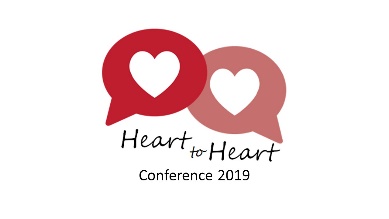 EXHIBITOR INFORMATIONOrganization name: _______________________________________ Contact name and title: ____________________________________ Phone: __________________________________ Email: __________________________________________ Address: _________________________________________________________________________________  

City, state, zip code: ________________________________________________________________________ Name and title of person to exhibit: _____________________________ 

Email:__________________________________________________________________________ EXHIBITOR INFORMATION ____ My organization is not-for-profit, with a mission to serve the disability community.  There is a $75 fee to exhibit at Heart to Heart. ____ My organizations is for-profit. There is a $150 fee to exhibit at Heart to Heart. PAYMENT INFORMATION____ Check enclosed (please make payable to Family Voices Indiana). ____ Please send my organization an invoice to the address above.Please return Contact Information sheet and Payment to Family Voices Indiana, 12175 Visionary Way, Suite 1360, Fishers, IN 46038. Email conference@fvindiana.org or phone Holly Wheeler at 317-374-7857 with questions. . 